Year 8 Spanish Term 1.2 Week 2 – Speaking cards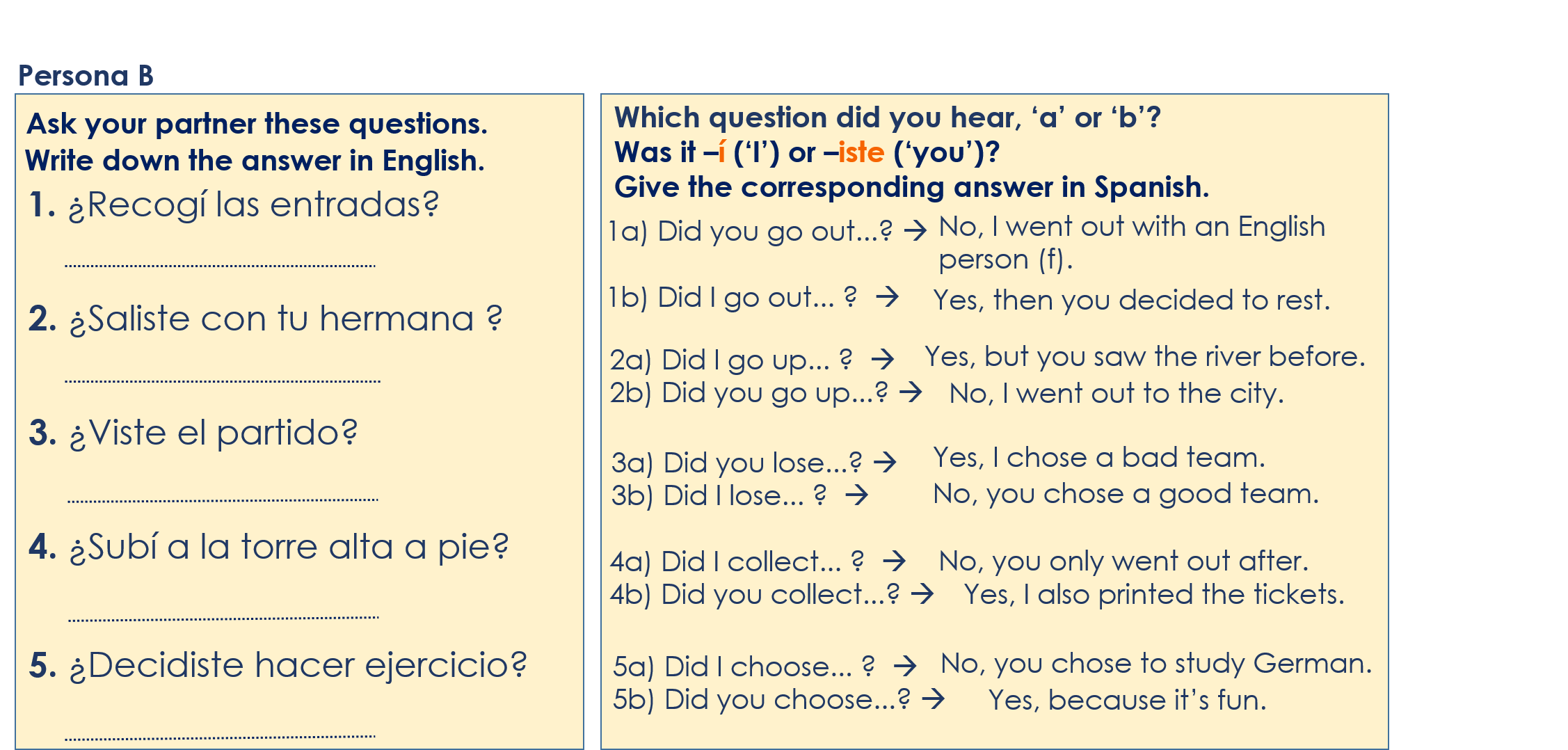 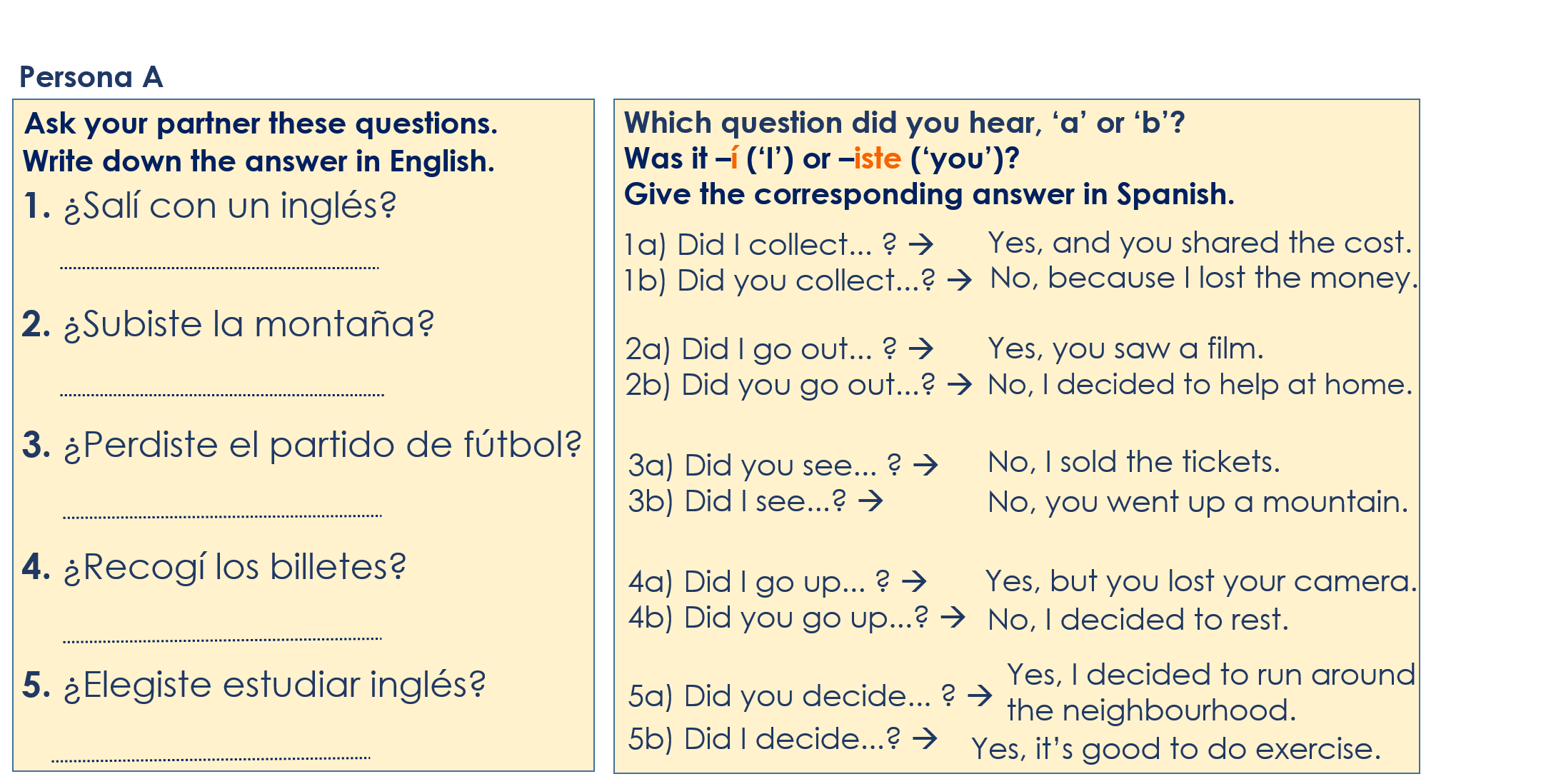 